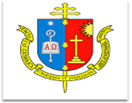      FACULDADE CATÓLICA DE BELÉMFILOSOFIA DA ARTE (ESTUDO DIRIGIDO)Prof.  Henrique Juvenal5º período (Filosofia)Estudo dirigido é uma ferramenta de ensino e aprendizagem. É uma técnica de ensino que procura desenvolver a habilidade leitora, reflexiva e crítica do educando. Este deve realizar uma participação ativa e criativa, tendo o professor como orientador. KANT:  Crítica da faculdade do juízoVídeo aula:  Kant (29 min)TEXTO 1PANORAMA DAS IDEIAS ESTÉTICAS NO OCIDENTEKant e a autonomia do juízo estético (F. Bastos.) P. 173-183TEXTO 2 CRÍTICA DA FACULDADE DO JUÍZO (I. KANT) § 1 - § 9Vídeo aula complementarPANDEMIA E LITERATURA ITALIANA: DECAMERÃO- GIOVANNI BOCCACCIOATIVIDADETermos da estética kantiana (pesquisar os termos abaixo em alemão e seus respectivos conceitos em língua vernácula)Crítica; 2. Razão; 3. Faculdade julgadora; 4. Entendimento; 5. Sensibilidade; 6. Imaginação; 7. Representação; 8. AgradávelFaçam essa pesquisa individualmente.    